Муниципальное бюджетное дошкольное образовательное  учреждениедетский сад «Улыбка»  г. ВолгодонскаПАТРИОТИЧЕСКАЯ АКЦИЯв старшей группе компенсирующейнаправленности для детей с нарушением речи №14« Колокольчики»«Спешите делать добро».     Подготовили воспитатели Юдина С.М.                                                           2019-2020 учебный год.АКЦИЯ «Спешите делать добро»Срок: краткосрочный  (с 1. 10 .2019 по 31.10.2019)	Участники акции:  дети старшей группе компенсирующей направленности  №14, воспитатели, родители.Форма проведения: дневная (в рамках организации воспитательно-образовательного процесса во время НОД и в повседневной жизни).  Актуальность акции:Доброта с годами не стареет,Доброта от холода согреет,Если доброта как солнце светит,Радуются взрослые и дети.И.Дубина           Говорят, что если есть в человеке доброта, человечность, чуткость, доброжелательность, значит, он как человек состоялся.          В.А.Сухомлинский писал “Если добрые чувства не воспитаны в детстве, их никогда не воспитаешь”.Если человек любит только себя, он не имеет ни товарищей, ни друзей и, когда приходят тяжелые жизненные испытания, остается один, переживает чувство отчаяния, страдает.         В детстве человек должен пройти школу воспитания добрых чувств. Человеческая доброта, милосердие, умение радоваться и переживать за других людей создают основу человеческого счастья.        В словаре С.Ожегова, доброта – это отзывчивость, душевное расположение к людям, стремление делать добро другим. Нужно оглянуться по сторонам и найти, кому нужна поддержка, кому можно протянуть руку, сказать доброе слово. Мы все – частичка этой жизни. Станем лучше мы – станет лучше жизнь.Цель акции:           Формирование у  воспитанников нравственных, дружеских отношений к окружающему . Задачи: -воспитание человеческих ценностей – чувства милосердия, сострадания идоброты , вежливости, уважения к окружающим людям;- формирование доброжелательной среды среди воспитанников;- формирование  позитивного отношения к  старшему поколению.Ожидаемые результаты акции : Данная акция способствует формированию у дошкольников  добра и ответственности человека.; формированию желания  уделить внимание и оказать   помощь всем оказавшимся в трудной жизненной ситуации; воспитанию у детей желания не проходить мимо тех, кому трудно, делиться своим теплом с теми, кому его не хватает ; желания делать конкретные добрые дела.Этапы реализации акции:1этап -  Подготовительный:     1.Создавать развивающую среду. 2.Подобрать методическую, научно-популярную и художественную литературу,иллюстративный материал по данной теме. 3.Подобрать материалы, игрушки, атрибуты для игровой деятельности. 4.Подобрать материал для  художественно-творческой деятельности. 2этап  -  Основной1. Беседы с детьми на темы «Хорошие и плохие поступки», «Правила поведения для воспитанных детей», «Мои любимые бабушки и дедушки», «Как мы помогаем животным» . 2. Просмотр мультимедийных презентаций: « Дорогою добра», « Поговорим о вежливости». 3.Просмотр мультфильмов : « Кошкин дом», « Приключения кота Леопольда». 4. Рассматривание сюжетных картин, альбомов, фотографий « Моя семья ».5. Чтение художественной литературы:  В. Маяковский  « Что такое хорошо и что такое плохо», Осеева  « Добрые слова», Е. Благинина « Подарок».6. Художественно - творческая деятельность : лепка « Цветы для любимой бабушки» ; рисование -  « Подарок маме». 7. Д/И « Шляпа волшебника», «Мне приятно сказать», « Что такое хорошо и что такое плохо».8.П/И « Улыбнись и друг с другом подружись», « Мы веселые ребята», « Если нравится тебе, то делай так ».9. Трудовая деятельность на прогулке: « Покормим наших пернатых гостей», « Поможем взрослым собрать опавшие листья».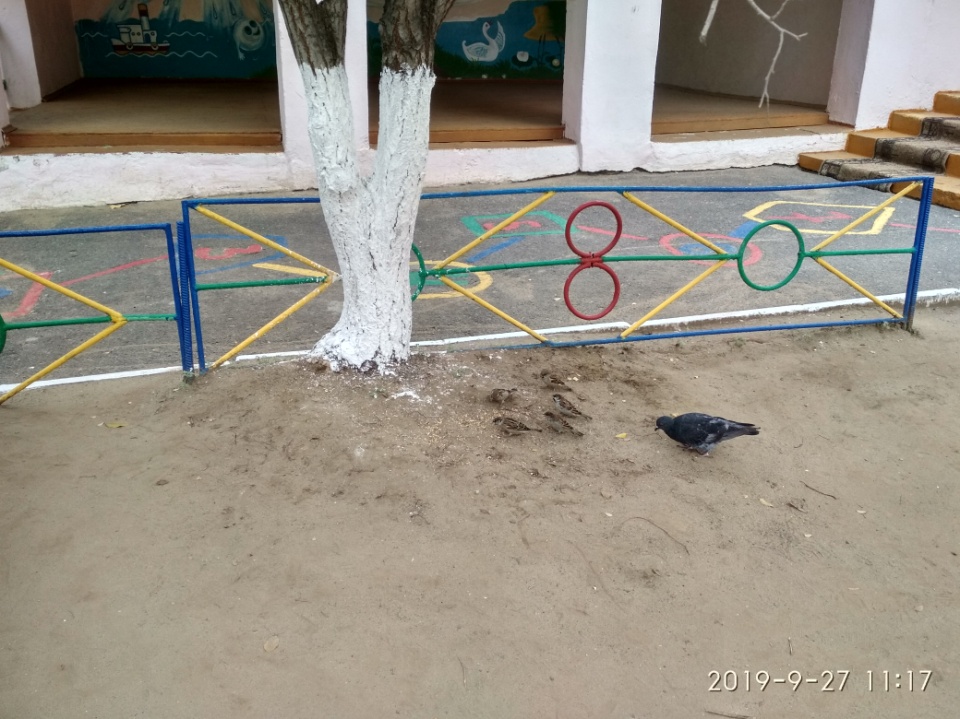 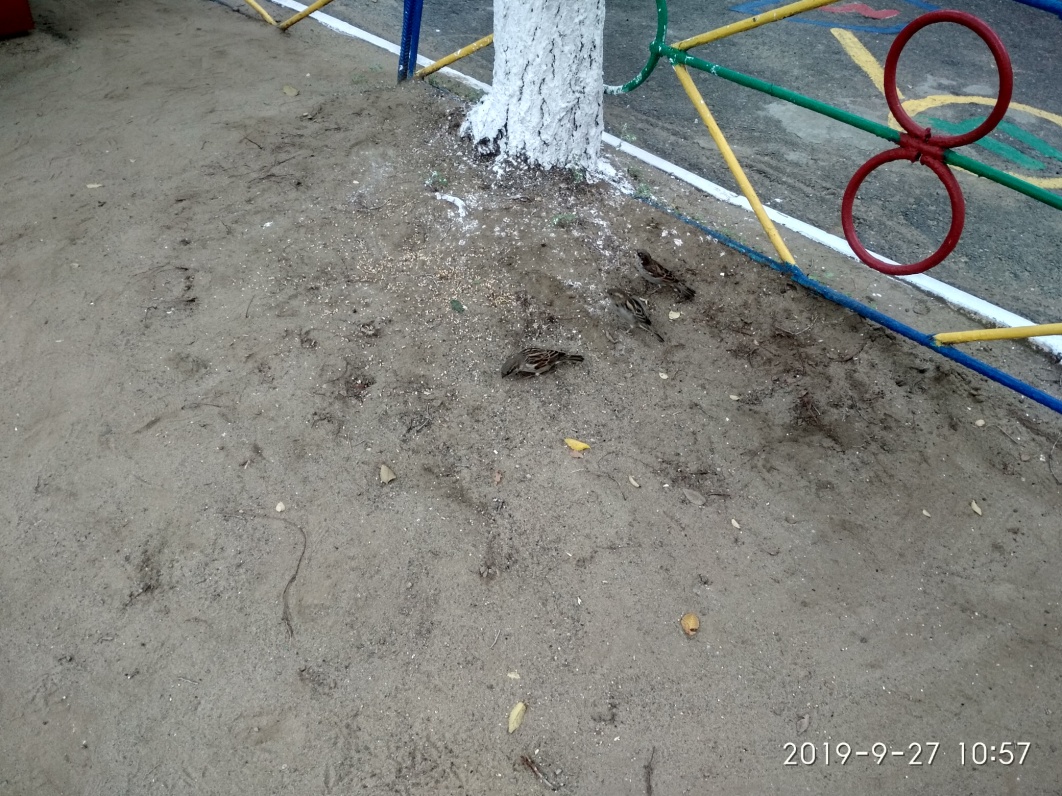 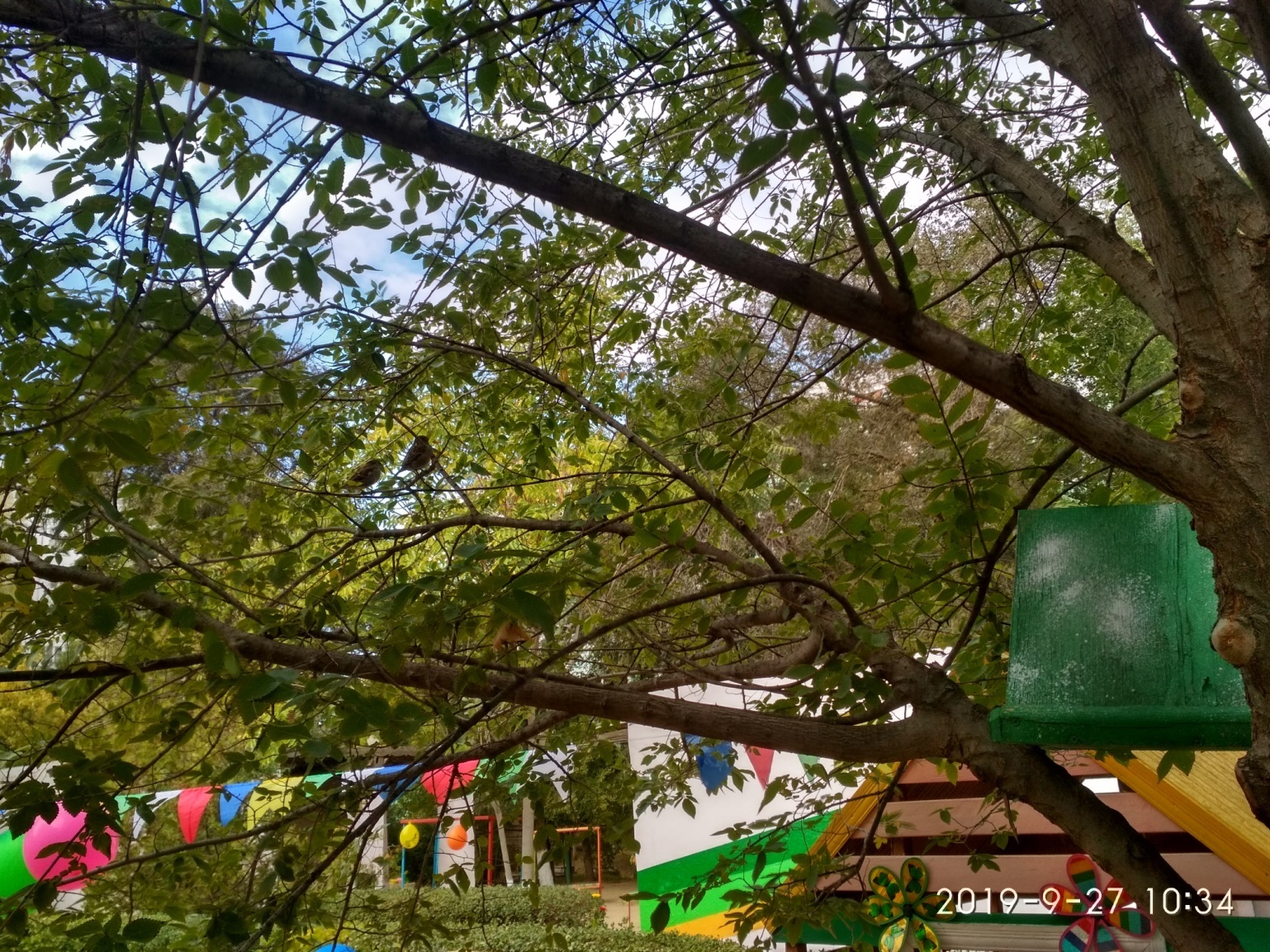 3этап – ЗаключительныйВыставка творческихработ воспитанников ; Вручение подарков мамам и бабушкам. 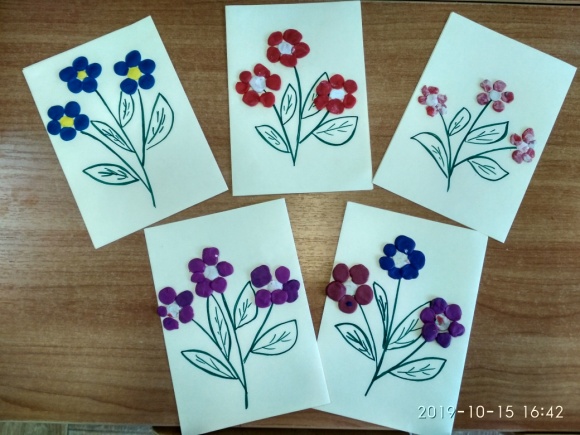 